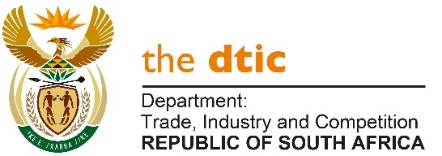 THE NATIONAL ASSEMBLYQUESTIONS FOR WRITTEN REPLYQUESTION NO.: 689DATE PUBLISHED: 5 MARCH 2021Mr S Ngcobo (DA) to ask the Minister of Trade, Industry and Competition: Whether (a) his department and (b) any entity reporting to him make use of private security firms; if not, what is the position in this regard; if so, in each case, what is the (i) name of each firm, (ii) purpose, (iii) value and (iv) duration of each specified contract? REPLY:Yes, as set out below:(b) and (per public entity responses): Yes, as set out below:-END-Name of FirmPurposeValue in Rand of ContractDuration of contractDibakoane Security (Pty) LtdPhysical Guarding Security of Block G to protect Government assets and all occupants of Block G.Total ValueR3 467 444.05 3 years. Procurement through a bid processRainprop (RF) (Pty) LtdPhysical and monitoring security of the dtic campus and perimeter to protect the campus and all occupants of the dtic campus.Monthly payment:R678 839 as at Feb 2021 (a service element of monthly PPP unitary payment charge)25 years In terms of the Public-Private Partnership (PPP)No.Entity (b)(b)(i)(b)(ii)(b)(iii)(b)(iv)1.B-BBEE CommissionThe B-BBEE Commission does not make use of any private security firms. It currently operates the dtic campus and  the dtic is responsible for security of the campus. The B-BBEE Commission has employed only one (1) security official on its structure for the daily security requirements for its staff and officesNot applicableNot applicableNot applicableNot applicable2.Companies and Intellectual Property Commission (CIPC)The CIPC does make use of a private security firmsCIPC SSC Cape TownRoyal SecurityPrivate security firms at CIPC SSC safeguarding of CIPC assets and personnel within the office and also includes access control in duties terms of the ‘Control of Access to Public Premises and Vehicle Act, 1985 (Act 53 of 1985) Monday to Friday 06h00 to 18h00R1 129 676.55 Three (3) years2.Companies and Intellectual Property Commission (CIPC)The CIPC does make use of a private security firmsCIPC SSC JHBKgaogelo Motau General TradingPrivate security firms at CIPC SSC safeguarding of CIPC assets and personnel within the office and also includes access control in duties terms of the ‘Control of Access to Public Premises and Vehicle Act, 1985 (Act 53 of 1985) Monday to Friday 06h00 to 18h00.R466 800.00 One (1) year2.Companies and Intellectual Property Commission (CIPC)The CIPC does make use of a private security firmsCIPC SSC PretoriaMabuzitha Security  Private security firms at CIPC SSC safeguarding of CIPC assets and personnel within the office and also includes access control in duties terms of the ‘Control of Access to Public Premises and Vehicle Act, 1985 (Act 53 of 1985) Monday to Friday 06h00 to 18h00.R465 651.72One (1) year3.Companies Tribunal (CT)The CT does not make use of any private security firms but shares the security officers deployed on the dtic campus, who are under contract with the dticNot applicableNot applicableNot applicableNot applicable4.Competition CommissionThe Competition Commission does make use of a private security firmMafoko Security PatrolsThe Commission has appointed a private security firm that has been responsible for providing security services and guarding the institutions premisesR2 424 868.00R368 098.00April 2020 to January 2021February 2021 to April 20215.Competition TribunalThe Competition Tribunal does make use of a private security firmThe Tribunal signs an annual memorandum of agreement (MOA) with the Competition Commission (Commission) for shared services, which includes security services. The Commission contracts directly with the security firm, Mafoko Security. The Tribunal pays 27% to the Commission in terms of the MOA for the cost of the security servicesThe said security firm has been appointed to safeguard Block C on the dtic campus occupied by the Tribunal and the Commission on a 24-hour, 7 days a week-basis.R206 416.00The Tribunal signs an annual MOA with  Competition Commission6.Export Credit Insurance Corporation (ECIC)The ECIC does make use of a private security firmSelkirk Security Services (Pty) Ltd (Reg. No. 2014/019174/07) Provision of physical security and guarding services R748 788.00 Twelve (12) months (1 Nov 2020 – 31 Oct 20217.Industrial Development Corporation of South Africa Limited (IDC)The IDC does make use of a private security firmFidelity Security Services (Pty) Ltd with Company Registration no: 1997/013274/07 The IDC as an organisation is exposed to potential security risks, threats and vulnerabilities which necessitate the need for a security structure responsible for safeguarding of property assets (office buildings), human lives (staff, visitors and service providers), personal belongings and information. It is for this purpose that the IDC appointed a security firm that provides 24-hour security and guarding services to the IDC, covering Head Office in Sandton and Provincial Offices. R43 087 225.405 years which commenced on 01 July 2019 and will expire on 30 June 2024. 8.International Trade Administration Commission (ITAC)The ITAC does not make use of private firms, as there has not been any need for security firms servicesNot applicableNot applicableNot applicableNot applicable9.National Consumer Commission (NCC)The NCC does not make use of any private security. The NCC is a tenant of the South African Bureau of Standards (SABS) who provides security servicesNot applicableNot applicableNot applicableNot applicable10.National Consumer Tribunal (NCT)The NCT does make use of a private security firmJalesca TechnologiesThe main purpose of this contract was concluded to ensure the provision of armed response services to the NCTR25 700.00 The contract commenced on 1 October 2020 and will end 30 September 202211.National Credit Regulator (NCR)The NCR does make use of a private security firmPhuthadichaba Trading Enterprise cc (sub-contractor is Fidelity Security)Providing guarding and electronic security services R4 689 713.59Three years, contract ending on 13 February 202212.National Empowerment Fund (NEF)The NEF has previously procured security services for the Head Office. The NEF has resolved to insource the security personnel with effect from 01 April 2021. The NEF will therefore not be using any private security firm going forward.Marshal Nights SecuritySecurity Services for the National Empowerment Fund Head OfficeR7 897 183.571 June 2017 to 31 March 202113.National Gambling Board (NGB)The NGB does make use of a private security firmsUbomi Technologies (Pty) Ltd, Fidelity ADT (Pty) LtdSecurity guarding service for office  premisesAlarm system linked to armed response for office premisesR370 530.00R20 311.0512 months36 months14.National Lotteries Commission (NLC)The NLC does make use of a private security firmTitanium Security ServicesProvision of physical security services Head OfficeR3 562 712.003 years14.National Lotteries Commission (NLC)The NLC does make use of a private security firmRise Security ServicesProvision of physical security services Northern CapeR792 167.003 years14.National Lotteries Commission (NLC)The NLC does make use of a private security firmKRA Security and ProjectsProvision of physical security services Free StateR1 757 257.003 years14.National Lotteries Commission (NLC)The NLC does make use of a private security firmHM Security and Armed ResponseProvision of physical security services MpumalangaR432 000.001 year14.National Lotteries Commission (NLC)The NLC does make use of a private security firmEnsemble Trading 2366Provision of physical security services Western CapeR 2 133 105.003 years14.National Lotteries Commission (NLC)The NLC does make use of a private security firmEnsemble Trading 2366Provision of physical security services Eastern CapeR2 065 045.003 years14.National Lotteries Commission (NLC)The NLC does make use of a private security firmAmazim-Zim Security Services & Private InvestigationsProvision of physical security services Kwa-Zulu NatalR301 533.0013 months14.National Lotteries Commission (NLC)The NLC does make use of a private security firmKatlego SecurityProvision of physical security services North West R464 999.001 year14.National Lotteries Commission (NLC)The NLC does make use of a private security firmThe Lady Boss Security ServicesProvision of physical security services LimpopoR462 000.001 year15.National Metrology Institute of South Africa  (NMISA)The NMISA is a tenant of the CSIR within the CSIR campus both in Cape Town and Pretoria. In terms of the lease agreement between NMISA and the CSIR, the CSIR as landlord provides security for leased buildings NMISA occupiesNot applicableNot applicableNot applicableNot applicable16.National Regulator For Compulsory Specifications (NRCS)The SABS does make use of a private security firmsBughatti Security Services Provision of physical security services Cape TownR455 999.961 February –31 July 202016.National Regulator For Compulsory Specifications (NRCS)The SABS does make use of a private security firmsJoritans LogisticsProvision of physical security services Port Elizabeth R405 999.001 February –31 July 202016.National Regulator For Compulsory Specifications (NRCS)The SABS does make use of a private security firmsResults Security ServicesProvision of physical security services BloemfonteinR440 000.001 February –31 July 202016.National Regulator For Compulsory Specifications (NRCS)The SABS does make use of a private security firmsTikedi Security ServicesProvision of physical security services Cape TownR488 266.661 August 2020 - February 202116.National Regulator For Compulsory Specifications (NRCS)The SABS does make use of a private security firmsFidelity Security ServicesProvision of physical security services Port ElizabethR249 018.201 August 2020 - February 202116.National Regulator For Compulsory Specifications (NRCS)The SABS does make use of a private security firmsVice Grip Security ServicesProvision of physical security services BloemfonteinR389 515.141 August 2020 - February 202116.National Regulator For Compulsory Specifications (NRCS)The SABS does make use of a private security firmsMupo Weshu Environmental ConsultantProvision of physical security services Bloemfontein R399 000.001 March 2021 – 31 August 202116.National Regulator For Compulsory Specifications (NRCS)The SABS does make use of a private security firmsVenus Security International (Pty) LtdProvision of physical security services Port Elizabeth R432 000.001 March 2021 – 31 August 202116.National Regulator For Compulsory Specifications (NRCS)The SABS does make use of a private security firmsMatome and Moloto Protection ServicesProvision of physical security services Cape Town R439 530.001 March 2021 – 31 August 202117.South African Bureau of Standards (SABS)The SABS does make use of a private security firmBidvest Protea Coin (Pty) LtdThe main objective is for Bidvest Coin (Pty) Ltd to protect all SABS property and staff, to provide access control for staff, tenants, visitors and contractors at the following premises: Groenkloof Campus, PretoriaNETFA, OlifantsfonteinSecunda premisesEast London OfficeDurban OfficeCape Town OfficeNew Castle premisesRichards Bay premisesR45 846 360.00 (including VAT) for 36 months however savings of R1 454 644.80 (including VAT) were negotiated and realised in the 2021 financial year, due to revisions in contract as a result of COVID 19The national contract was issued for a three (3) year period and currently the contractor is month 16 of the contract18.South African National Accreditation System (SANAS)The SANAS does make use of a private security firmTitanium Security ServicesNational Security and Fire24 Hour Security and Monitoring of OfficeAlarm response and Monitoring of the OfficeR923 717.71R 28,330.08Three (3) YearsThree (3) Years